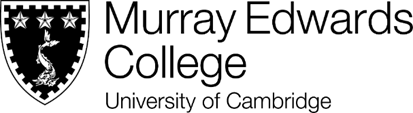 Lent Term ScheduleLent Term ScheduleLent Term ScheduleLent Term ScheduleDissertation Support SeriesDissertation Support SeriesDissertation Support SeriesDissertation Support SeriesDateSessionTimeVenue27/01/2216/02/22Critical Reading - Learn more about how to read academic literature and improve your note-taking skills. Explore reading techniques, article structures and productive reading, while also discovering methods you can use to tackle your weekly readings.17:00 - 18:0017:00 – 18:00Long RoomCouncil Room09/02/2228/02/22Finding Articles in Your Subject Area (Arts and Humanities) - Learn advanced search tips that will save you time when searching for information and relevant journal articles using Cambridge’s electronic resources. You’ll learn to select the correct online resources for your subject and how to search them effectively.17:15 – 18:3017:15 – 18:30Long RoomCouncil Room23/02/2207/03/22Finding Articles in Your Subject Area (Science and Technology) - Learn advanced search tips that will save you time when searching for information and relevant journal articles using Cambridge’s electronic resources. You’ll learn to select the correct online resources for your subject and how to search them effectively.17:00 – 18:1517:15 – 18:30Long RoomCouncil Room10/02/2203/03/22Proofreading - Proofreading a piece of writing for spelling and grammar errors is an important final step before submitting your work. In this session you will learn some important tips to help you proofread your work both in digital and paper format. 17:00 – 18:0017:00 – 18:00Long RoomLong Room03/02/2222/02/22Referencing with Emojis - Confused with referencing and creating citations for your bibliographies? Come along and see how emojis can help boost your understanding of referencing. 17:00 - 18:0017:00 – 18:00Long RoomCouncil Room17/02/22Time Management - Need help managing your time? In this session you will have an opportunity to make short and long term goals, learn about prioritising work and about making realistic and achievable goals.17:00 – 18:00Long Room09/03/22Reflective Learning- Learn more about reflective practice and how it can improve your academic experience. Review several models of reflection, learn about the barriers which prevent reflection, and how reflective writing can help you examine past experiences and prepare for the future.17:00 - 18:00Council RoomPresentation Design to Delivery SeriesPresentation Design to Delivery SeriesPresentation Design to Delivery SeriesPresentation Design to Delivery Series24/01/2201/02/22Presentations: Design - Join the Librarian for this training session which will help you think about designing your presentation. The session will cover who your audience is, creating and delivering your presentation for both face to face and online formats.17:00 - 18:1517:00 - 18:15Vivian Stewart RoomLong Room14/02/22Presentations: Delivery - If you have already created your presentation and want to receive constructive feedback, come along and practice your session in a supportive environment where the Librarian will view your presentation and give you tailored constructive feedback.17:00 – 19:00Vivian Stewart RoomNote: To book a place at these workshops please visit https://calendars.libraries.cam.ac.uk/calendar/murray_edwards.This helps us to send out session materials in advance.  Alternatively just turn up on the day.Note: To book a place at these workshops please visit https://calendars.libraries.cam.ac.uk/calendar/murray_edwards.This helps us to send out session materials in advance.  Alternatively just turn up on the day.Note: To book a place at these workshops please visit https://calendars.libraries.cam.ac.uk/calendar/murray_edwards.This helps us to send out session materials in advance.  Alternatively just turn up on the day.Note: To book a place at these workshops please visit https://calendars.libraries.cam.ac.uk/calendar/murray_edwards.This helps us to send out session materials in advance.  Alternatively just turn up on the day.